MINISTÉRIO DA EDUCAÇÃO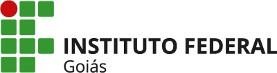 SECRETARIA DE EDUCAÇÃO PROFISSIONAL E TECNOLÓGICA INSTITUTO FEDERAL DE EDUCAÇÃO, CIÊNCIA E TECNOLOGIA DE GOIÁS CÂMPUS ITUMBIARARetificação do CRONOGRAMA ELEITORAL - Eleição Subcomissão Local Permanente de Execução, Acompanhamento, Avaliação e Atualização do Plano Estratégico de Permanência e Êxito dos estudantes do Câmpus Itumbiara do IFG AçãoPrazoConsulta aos segmentos sobre interesse em compor a04/04/2023Comissão Eleitoral Local04/04/2023Início da condução do processo eleitora pela Direção Geral e Gabinete do Câmpus  Itumbiara11/05/2023Criação de página específica no site do câmpus para12/05/2023divulgação de comunicados e links da ComissãoEleitoral12/05/2023Local12/05/2023Registro de candidaturas15 a 25/08/2023Publicação preliminar das candidaturas deferidas e27/08/2023indeferidas27/08/2023Prazo para recursos contra as candidaturas indeferidas28/08/2023Publicação das respostas aos recursos contra as30/08/2023candidaturas indeferidas30/08/2023Homologação das candidaturas01/09/2023Período para campanha04 a 08/09/2023Publicação da lista de eleitores aptos a votar11/09/2023Votação12/09/2023Divulgação do resultado preliminar da eleição14/09/2023Prazo para recursos contra o resultado da apuração até as15/09/202312 horas15/09/2023Publicação das respostas aos recursos contra oresultado18/09/2023da apuração18/09/2023Publicação do resultado final da eleição19/09/2023